附件：2021年全国田径反兴奋剂工作会议参会报名表填表人：                 联系电话：                                填表日期：2021年 2 月 日1.请于2月22日前将本报名表电子版发到邮箱jiangzhao@athletics.org.cn，邮件备注：各省区市+单位名称2.请各单位联系人扫描下方微信二维码入群，本群负责调试运行该分会场设备，只需1名联系人入群，入群申请填写并备注：单位名称+姓名3.会议联系人：中国田径协会反兴奋剂办公室姜钊 15201295865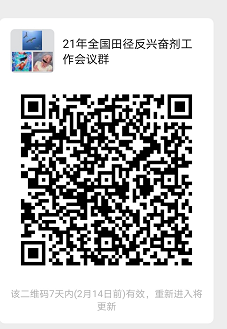 序 号单位名称参会人员姓名职 务联系电话备注